AJE’s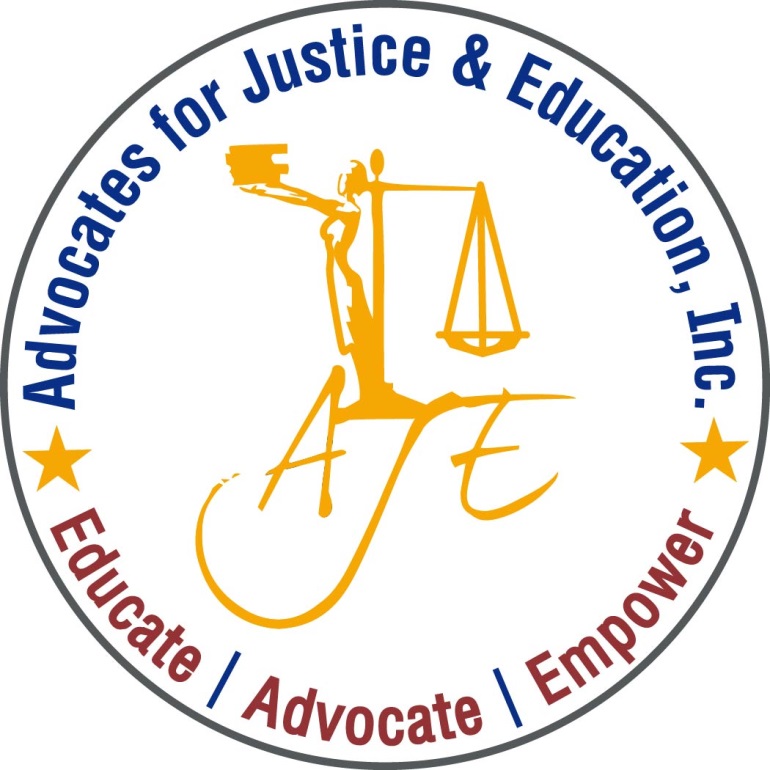 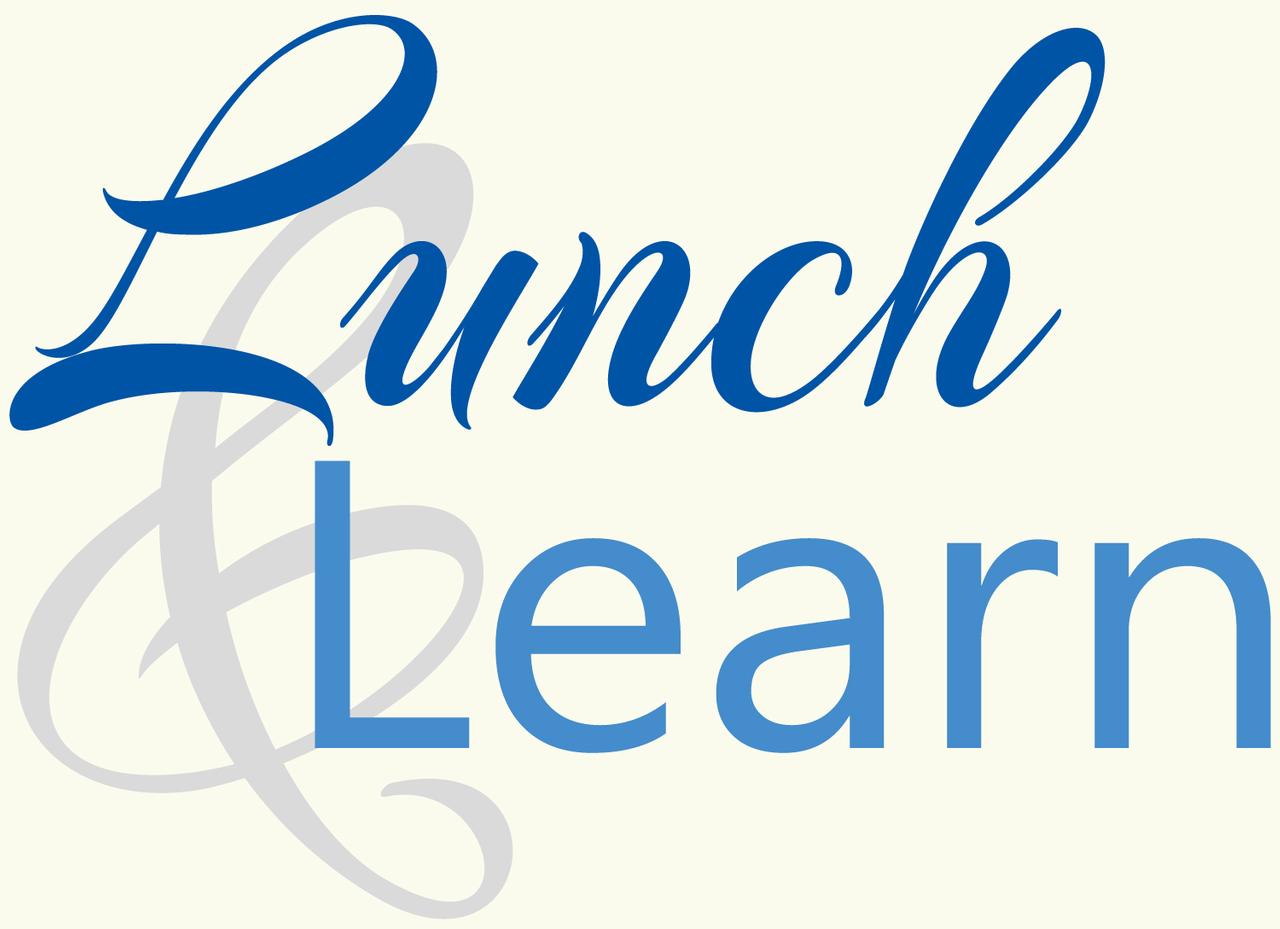 Advocates for Justice and EducationInvites you to our monthly Public Policy Forum to DiscussRestraint and Seclusion in DC:What is the state of the law, and what does it mean for students and their families? (BRING YOUR OWN LUNCH)1200 G Street NW Suite 725 (Metro Center)December 3rd, 2019 | Noon – 1:30PM | 202-678-8060Guest Speaker: Jessica V. Den Houter - Disability Rights DCProtection & Advocacy ProgramPlease RVSP to information@aje-dc.org